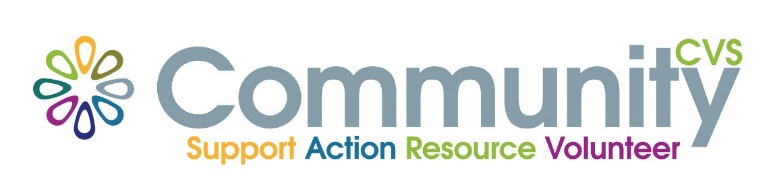 Schedule of Meetings 2018/19VCF Neighbourhood ForumsWhere:	Darwen Valley VCF Neighbourhood ForumSudellside Street, Darwen. BB3 3DLWhen:	13th June, 13th September, 13th December, 13th March 2019.Time:		All meetings 12:30pm – 14:00pm*************************Where:	Blackburn East VCF Neighbourhood ForumAccrington Road Community Centre, Accrington Rd, Blackburn BB1 2AFWhen:	25th June, 25th September, 17th December, 25th March 2019.Time:		All meetings 12:30pm – 14:30pm*************************Where:	Blackburn North VCF Neighbourhood ForumLittle Harwood Centre, Whalley Old Rd, Blackburn BB1 5PQWhen:	26th June, 26th September, 18th December, 26th March 2019.Time:		All meetings 12:30pm – 14:30pm*************************Where:	Blackburn West VCF Neighbourhood ForumMill Hill Community Centre, New Chapel St, Blackburn BB2 4DTWhen:	14th June, 12th December.Time:		All meetings 12:30pm – 14:00pm*************************Where:	Blackburn West VCF Neighbourhood ForumGreenfields Community Centre, Green Lane, Blackburn BB2 4SRWhen:	11th September, 12th March 2018Time:		All meetings 12:30pm – 14:00pm